В рамках проведения месячника, посвященного Всемирному дню ребенка «Бала құқығы – адам құқығы» в школе с 8 ноября 2021года стартовала декада «Детство без жестокости и насилия».12 ноября  2021  года социальным педагогом Бейсекеевой З.Р. организована  раздача   памятки родителям  по профилактике  жестокого обращения  с детьми. Цель:  профилактика жестокости и насилия среди несовершеннолетних,  соблюдение  прав и интересов детей.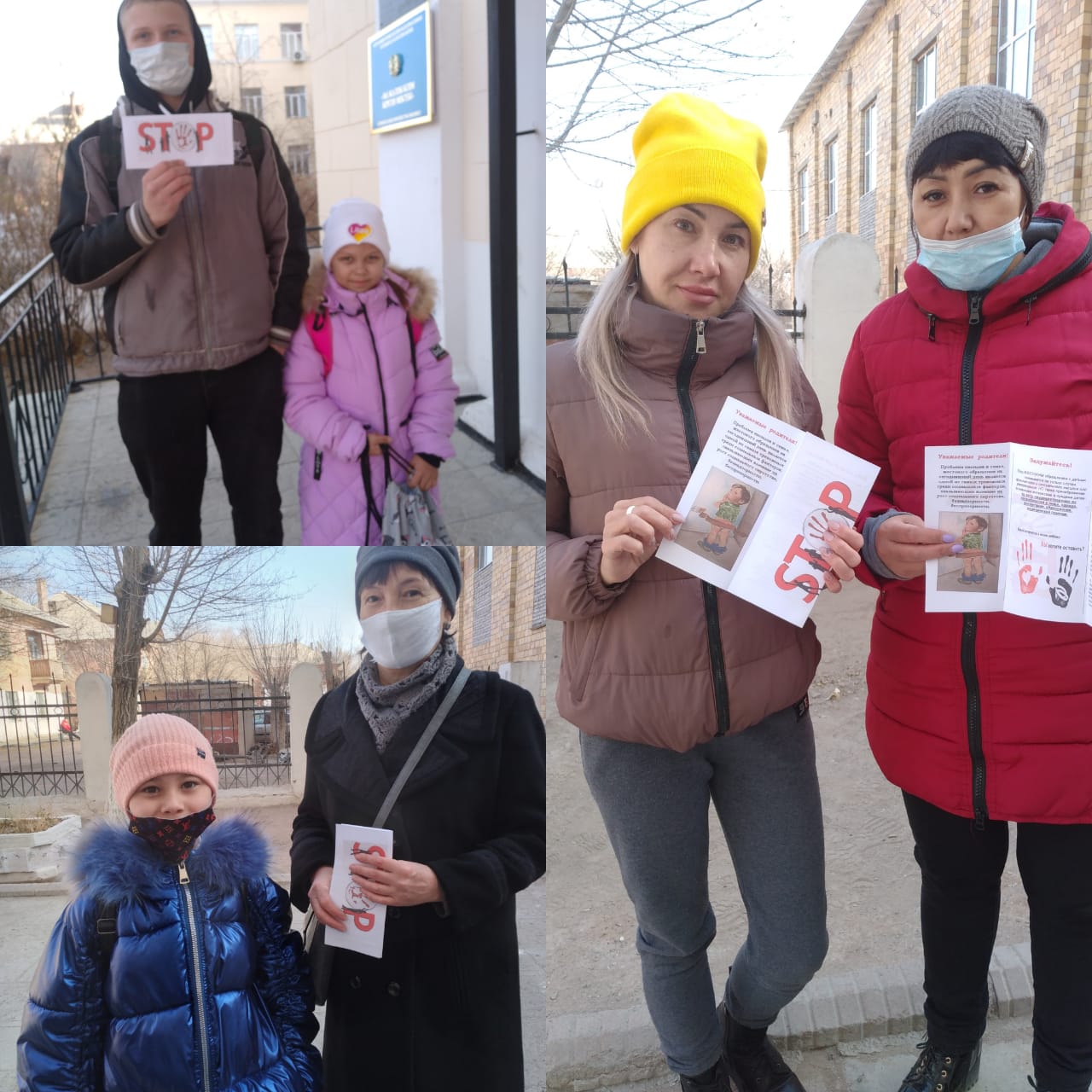 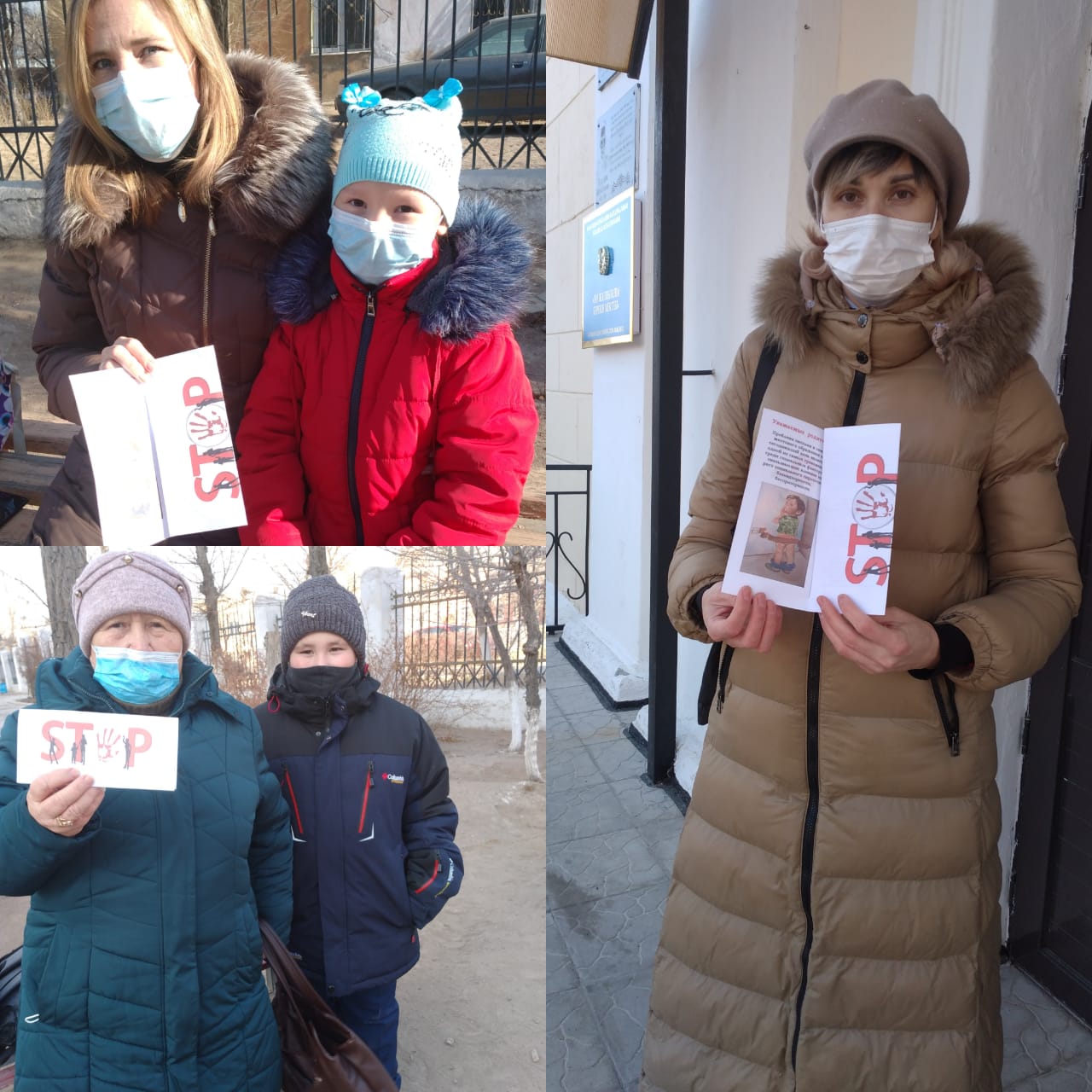 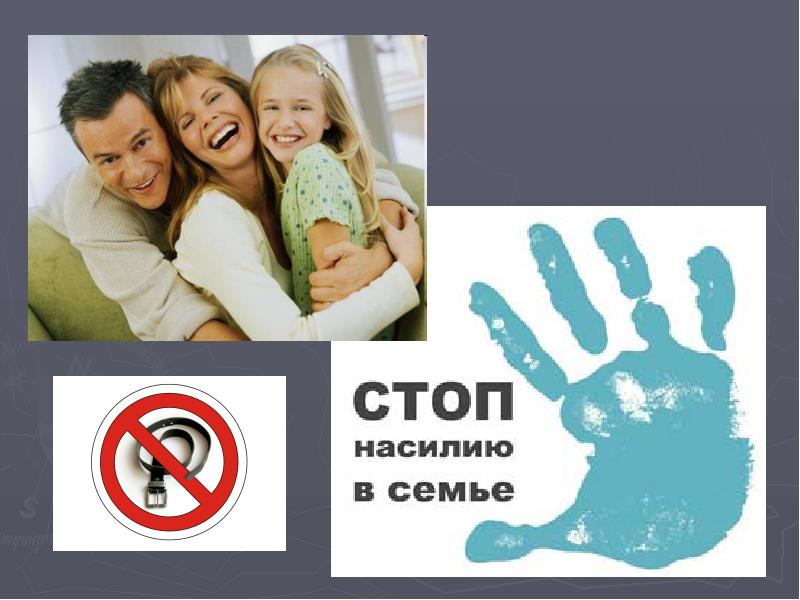 